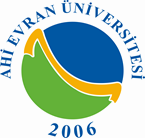 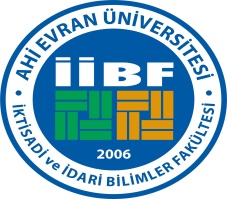 KALİTE KOMİSYONUBİRİM RİSK KOMİSYONUSÜREÇ YÖNETİM KOMİSYONUDekanProf. Dr. Ahmet GÖKBELDekan YardımcısıYrd.Doç.Dr.Erman AKILLIDekan Yardımcısı/ Kalite Komisyon BşkYrd.Doç.Dr. Gülbahar ÜÇLERFakülte Sekreteri Ümüt KUZUFakülte Kalite TemsilcisiYrd.Doç.Dr.Fatih Fatih Ferhat ÇETİNKAYAİktisat Bölüm TemsilcisiArş. Gör. Dr. Ümit BULUTİşletme Bölüm TemsilcisiArş. Gör. Fatma KORKMAZUluslararası İlişkiler Bölüm TemsilcisiArş. Gör. Dr.  Ayşe ATAŞSiyaset Bilimi ve Kamu Yön.Bl  TemsilcisiFakültemiz Öğrenci TemsilcisiArş. Gör. Özlem BÜLBÜLİşletme Bölüm Öğrencisi Şeyma Nural AKKURTDekan Prof. Dr. Ahmet GÖKBELDekan YardımcısıYrd.Doç.Dr.Erman AKILLIDekan YardımcısıYrd. Doç. Dr. Gülbahar ÜÇLERFakülte Kalite TemsilcisiYrd.Doç.Dr.Fatih Fatih Ferhat ÇETİNKAYABirim Risk Yetkilisi Yrd. Doç. Dr. Oktay AKTÜRKRisk Yönetim Kurulu üyeArş. Gör. Uğur AYTUNRisk Yönetim Kurulu üyeArş. Gör. Emrah GÜRLEKRisk Yönetim Kurulu üyeBilgisayar İşl.  Leyla ERGÜLDekan YardımcısıYrd. Doç. Dr. Gülbahar ÜÇLERİşletme Bölümü Öğretim Üyesi Yrd. Doç. Dr. Emine ŞENERİktisat Bölüm Başkanı Yrd. Doç. Dr.  Oktay KIZILKAYAUluslararası ilişkiler Bölüm Öğretim Üyesi Yrd. Doç. Dr.  Arif BAĞBAŞLIOĞLUS.B.K.Y.  Bölüm Bşk.Yrd. Yrd. Doç. Dr.  Hüseyin ERTUĞRULMaliye Bölüm Başkanı  Yrd. Doç. Dr.  Murat YÜKSELSosyal Hizmetler Bölüm Başkanı Yrd. Doç. Dr.  Oktay AKTÜRK